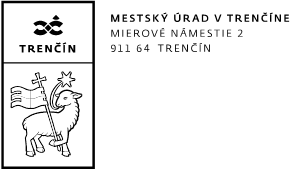 Žiadosť o zabezpečenie poskytovania sociálnej službyv zmysle zákona NR SR č. 448/2008 Z.z. o sociálnych službách a o zmene a doplnení zákona č. 455/1991 Zb. o živnostenskom podnikaní v znení neskorších predpisovDôvod na základe ktorého má byť žiadateľ posúdený:ťažké zdravotné postihnutienepriaznivý zdravotný stavdovŕšenie dôchodkového vekuMajetkové pomery:Hotovosť /u koho?/.......................................................................................................................Vklady /kde?/................................................................................................................................Hnuteľný majetok /aký?/...............................................................................................................Životné poistenie /názov poisťovne/.............................................................................................*Pozn.  K žiadosti o uzatvorenie zmluvy o poskytovaní sociálnej služby  je potrebné doložiť potvrdenie o príjme za predchádzajúci kalendárny rok  a  úradne overené čestné vyhlásenie o majetku fyzickej osoby, ktorá žiada o uzatvorenie zmluvy o poskytovaní sociálnej služby.Žiadateľ býva:............................................................................................................................./vo vlastnom dome – byte, v podnájme, u príbuzných, osamelo /Počet obytných miestností:.........................................................................................................Osoby žijúce so žiadateľom v spoločnej domácnosti:Meno a priezvisko, adresa			Príbuzenský pomer		Kontakt – č. tel.Príbuzní, ktorí nežijú so žiadateľom v spoločnej domácnosti:Meno a priezvisko, adresa			Príbuzenský pomer		Kontakt – č. tel.Súhlas so spracovaním osobných údajov žiadateľa:V zmysle §11 zákona 122/2013 Z.z. o ochrane osobných údajov a o zmene a doplnení niektorých zákonov vyhlasujem, že súhlasím so spracovaním mojich osobných údajov uvedených v tejto žiadosti ako aj ďalších osobných údajov nevyhnutných pre  účel spracúvania sociálnej agendy v súvislosti s poskytovaním sociálnych služieb. Zároveň vyhlasujem, že súhlasím s ich poskytovaním inej osobe  výhradne na účel súvisiaci s poskytovaním sociálnych služieb. Súhlas na spracúvanie osobných údajov sa poskytuje na dobu neurčitú a môže byť kedykoľvek odvolaný prostredníctvom písomného oznámenia doručeného zariadeniu, v ktorom sa poskytuje žiadateľovi sociálna služba.Čestné vyhlásenie:Čestne vyhlasujem, že všetky údaje uvedené v tejto žiadosti sú pravdivé a som si vedomý/á právnych následkov v prípade uvedenia nepravdivých údajov.Vyhlásenie žiadateľa:Žiadateľ má – nemá /vyznačiť možnosť / záujem byť zaradený do poradovníka čakateľov v ním vybranom zariadení sociálnych služieb.V Trenčíne, dňa:                                                                                                   ...........................................................................                                                                 podpis žiadateľa alebo jeho zákonného zástupcu,ktorý žiada o posúdenie odkázanosti na sociálnu služby                                                      Príloha k žiadosti o uzatvorenie zmluvy o poskytovaní sociálnej službyVYHLÁSENIE o majetku fyzickej osoby na účely platenia úhrady za sociálnu službuMeno, priezvisko a titul ............................................................................................................................. Rodné číslo a dátum narodenia:................................................................................................................. Bydlisko:   .................................................................................................................................................Vyhlasujem na svoju česť, že vlastním/nevlastním* majetok** v hodnote presahujúcej 10 000 eur. Uvedené údaje sú pravdivé a úplné, som si vedomá/vedomý právnych následkov nepravdivého vyhlásenia, ktoré vyplývajú z príslušných právnych predpisov.V   ...............................................   dňa   ...................................................................................................                                                           ................................................  podpis žiadateľa                                                                                           podpis úradne osvedčil* Nehodiace sa prečiarknuť.*** Na účely platenia úhrady za celoročnú pobytovú sociálnu službu uvedenú v § 34, 35, 38 a 39 sa prihliada aj na nehnuteľnosť, ktorú prijímateľ sociálnej služby užíva na trvalé bývanie pred začatím poskytovania sociálnej služby.“** Za majetok sa považujú nehnuteľné veci a hnuteľné veci vrátane peňažných úspor, a ak to ich povaha pripúšťa, aj práva a iné majetkové hodnoty. Za hodnotu majetku je možné považovať  len  podiel  majetku pripadajúci na prijímateľa sociálnej služby a osoby uvedené v § 73 ods. 10.Za majetok sa nepovažujúa) nehnuteľnosť, ktorú prijímateľ sociálnej služby užíva na trvalé bývanie,***b) nehnuteľnosť, ktorú užívajú na trvalé bývanie1. manžel (manželka) prijímateľa sociálnej služby,2. deti prijímateľa sociálnej služby,3. rodičia prijímateľa sociálnej služby,4. iná fyzická osoba na základe práva zodpovedajúceho vecnému bremenu,c) poľnohospodárska pôda a lesná pôda, ktorú prijímateľ sociálnej služby užíva pre svoju potrebu,d) garáž, ktorú prijímateľ sociálnej služby preukázateľne užíva,e) hnuteľné veci, ktoré tvoria nevyhnutné vybavenie domácnosti, hnuteľné veci, ktorými sú ošatenie a obuv a hnuteľné veci, na ktoré sa poskytla jednorazová dávka v hmotnej núdzi alebo peňažný príspevok na kompenzáciu sociálnych dôsledkov ťažkého zdravotného postihnutia,f) osobné motorové vozidlo, ktoré sa využíva na individuálnu prepravu z dôvodu ťažkého zdravotného postihnutia,g) hnuteľné veci, ak by bol ich predaj alebo iné nakladanie s nimi v rozpore s dobrými mravmi.Žiadateľ: meno a priezvisko ........................................................................................................................... rodné priezvisko .............................................................................................................................. rodinný stav......................................................................................................................................dátum  a miesto narodenia .............................................................................................................. číslo občianskeho preukazu:............................................................................................................Adresa:trvalého pobytu ............................................................................................................................... PSČ .............................................. okres ........................................................................................ telefón ................................................................ e-mail ................................................................. Adresa: prechodného  pobytu........................................................................................................................ PSČ .............................................. okres ......................................................................................... telefón ................................................................ e-mail .................................................................. Korešpondenčná adresa:............................................................................................................Štátne občianstvo:......................................................................................................................... Ak je žiadateľ dôchodca – druh dôchodku: ................................................................................ suma mesačne:................................................................................................................................Iný príjem (aký?):...........................................................................................................................suma:...............................................................................................................................................Názov poskytovateľa sociálnej služby a miesto poskytovania sociálnej služby:..........................................................................................................................................................Druh sociálnej služby, ktorá má byť žiadateľovi poskytnutá:zariadenie pre seniorov / domov dôchodcov /zariadenie opatrovateľskej službyopatrovateľská službainé / odľahčovacia služba /Forma sociálnej služby:ambulantnáterénnapobytová (celoročná, týždenná, nepretržitá prevádzka)iná forma riešenia nepriaznivej sociálnej situácie a prostredia, v ktorom sa fyzická osoba zdržiavaPredpokladaný deň začatia poskytovania  sociálnej služby:Čas poskytovania sociálnej služby / uviesť určitý – neurčitý /:Právoplatné rozhodnutie o odkázanosti na sociálnu službu (číslo rozhodnutia, vydané kým?):*Pozn. Právoplatné rozhodnutie o odkázanosti na sociálnu službu je potrebné predložiť spolu so žiadosťou o uzatvorenie zmluvy o poskytovaní sociálnej služby.Ak je žiadateľ pozbavený spôsobilosti na právne úkony: zákonný zástupca:........................................................................................................................ meno a priezvisko: ...................................................................................................................... adresa: ...................................................................................................... PSČ ........................... telefón: ...................................................... e-mail ....................................................................... 